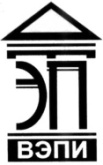 Автономная некоммерческая образовательная организациявысшего образования«Воронежский экономико-правовой институт»(АНОО ВО «ВЭПИ»)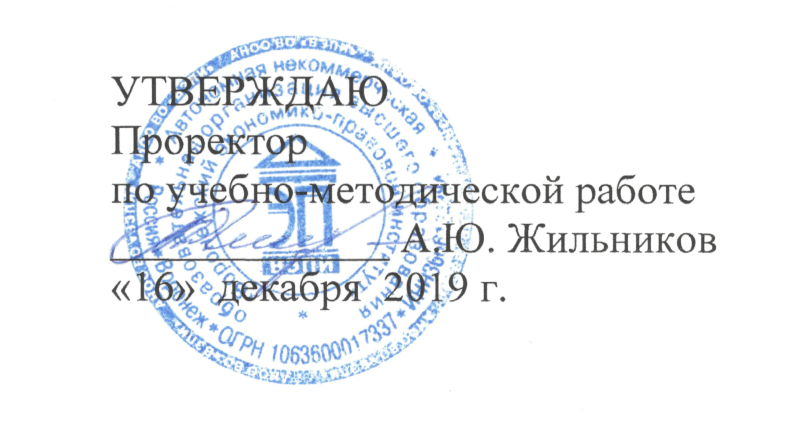 КАФЕДРА УГОЛОВНОГО ПРАВА И КРИМИНОЛОГИИФОНД ОЦЕНОЧНЫХ СРЕДСТВдля текущего контроля успеваемости и промежуточной аттестациипо дисциплине (модулю)Актуальные проблемы уголовного права(наименование дисциплины)Направление подготовки 	40.04.01 Юриспруденция		(код и наименование направления подготовки)Направленность (профиль) 	Правоохранительная		(наименование направленности (профиля))Квалификация выпускника 	Магистр		(наименование квалификации)Форма обучения 	Очная, заочная		(очная, очно-заочная, заочная)Воронеж2019Фонд оценочных средств для текущего контроля успеваемости и промежуточной аттестации по дисциплине «Актуальные проблемы уголовного права» является составной частью основной профессиональной образовательной программы – образовательной программы высшего образования по направлению подготовки 40.04.01 Юриспруденция (направленность (профиль) Правоохранительная) и соответствует требованиям Федерального государственного образовательного стандарта высшего профессионального образования по направлению подготовки 030900 Юриспруденция (квалификация (степень) – магистр). Фонд оценочных средств для текущего контроля успеваемости и промежуточной аттестации обсужден и одобрен на заседании кафедры уголовного права и криминологии.Протокол от «13»   ноября   . № 2Составитель: доктор юридических наук,доцент, профессор кафедры Уголовногоправа и криминологии АНОО ВО «Воронежский экономико-правовой институт»                                                                                 И.А. Ефремова                              Рецензенты: кандидат педагогических наук,доцент, доцент кафедры Уголовного 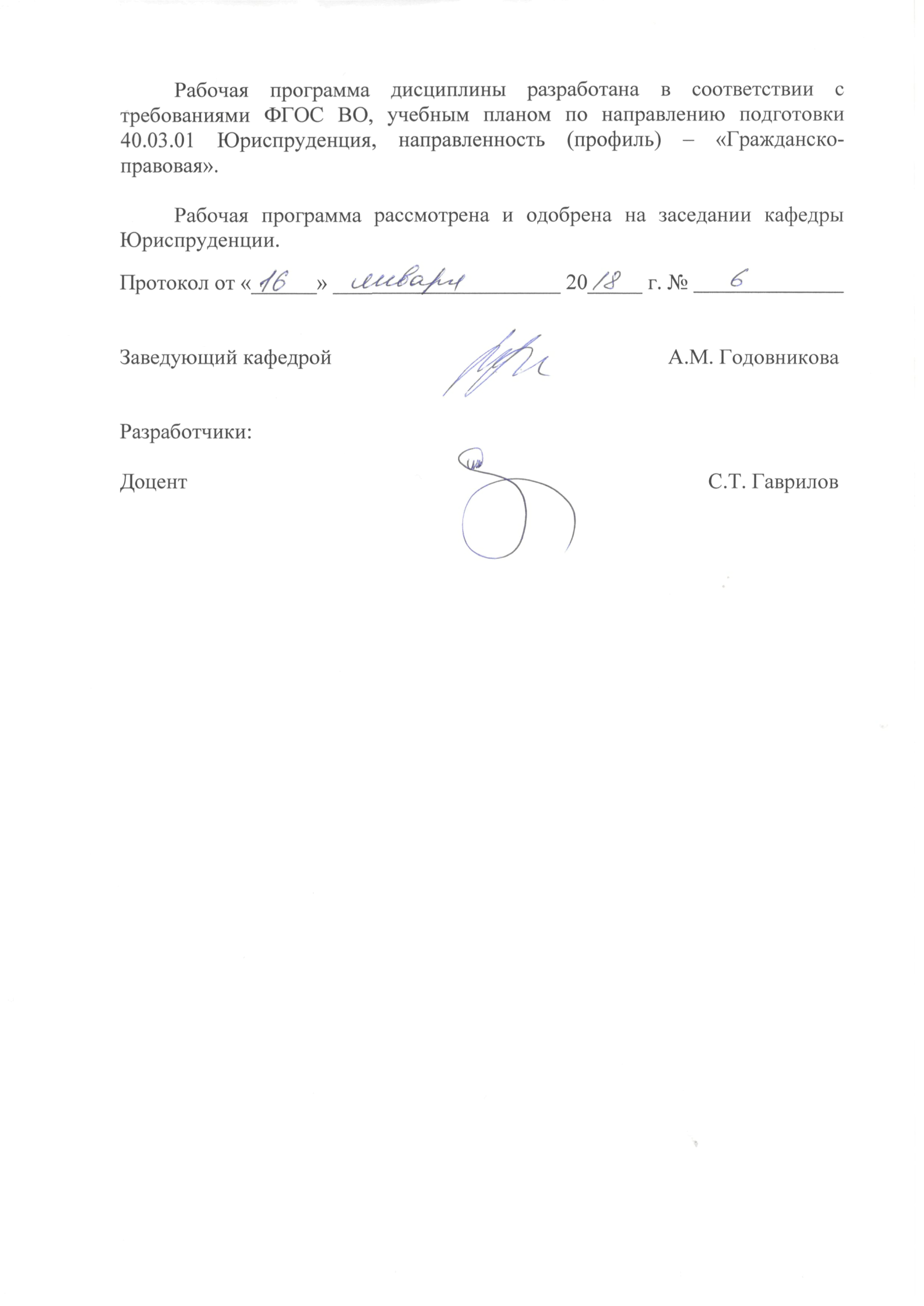 права и криминологии АНОО ВО «Воронежский экономико-правовой институт»                                                                                 С.Т. Гавриловкандидат педагогических наук,доцент кафедры	Гуманитарных дисциплин, гражданского и уголовного права ФГБОУ ВО Воронежский ГАУ                                                                       Ю.И. ДутовСодержаниеРаздел 1. Примерный перечень оценочных средств и формы их представления в фонде оценочных средств 	4Раздел 2. Оценочные средства для текущего контроля успеваемости	8Раздел 3. Оценочные средства для промежуточной аттестации 	32Раздел 4. Оценочные средства для защиты курсовой работы 	37Раздел 1. Примерный перечень оценочных средств и формы их представления в фонде оценочных средств Раздел 2. Оценочные средства для текущего контроля успеваемостиТема 1. Современные проблемы учения об уголовном законе.  Устный опрос, обсуждение доклада, дискуссия: - устные выступления обучающихся по контрольным вопросам практического занятия должны быть компактными и вразумительными, без неоправданных отступлений и рассуждений. Обучающийся должен излагать (не читать) материал выступления свободно. Необходимо концентрировать свое внимание на том, что выступление должно быть обращено к аудитории, а не к преподавателю, т.к. это значимый аспект профессиональных компетенций юриста;- примерные этапы работы над докладом: формулирование темы, подбор и изучение основных источников по теме (как правило, не менее 10), составление библиографии, обработка и систематизация информации, разработка плана, написание доклада, публичное выступление с результатами исследования.- рекомендуемый объем доклада – 2-3 страницы;- выступление с докладом продолжается в течение 5-7 минут по план;- дискуссии проводятся по перечню вопросов по указанным темам дисциплины, которые являются предметом обсуждения. Перечни вопросов доводятся до сведения обучающихся за несколько дней до занятия, путем отправки перечня по электронной почте, на адреса учебных групп. Перечни вопросов находятся в хранилище учебно-методических материалов, у преподавателя. Для дискуссий преподаватель привлекает нескольких обучающихся. Цель состоит в том, чтобы научиться анализировать правовые проблемы, рассуждать по аналогии, критически оценивать свои собственные и чужие аргументы, осознавая и понимая характер влияния закона на тех, на кого он распространяется, квалифицированно проводить научные исследования в области права, квалифицированно толковать нормативные правовые акты. Участники дискуссии должны формулировать, развивать и отстаивать позиции, которые сначала могут быть интуитивно определены и поэтому несовершенны, уметь проводить исследования основных проблем уголовного права.Вопросы для устного опроса:1. Нормативные правовые акты в области реализации уголовной политики2. Нормативные правовые акты в области реализации уголовной политики. 3. Система уголовного законодательства4. Важнейшие особенности уголовно-правового регулирования, причины и условия, способствующие совершению преступлений и правонарушений и методы их предупреждения5. Обратная сила уголовного закона в свете гуманизации законодательства: вопросы теории и практики. 6. Разрешение казусов, связанных с действием уголовного закона во времени. 7. Место совершения преступления. Проблема действия уголовного закона в отношении лиц, совершивших преступление вне пределов России. 8. Экстрадиция: уголовно-правовой аспект. Темы докладов:1. Экстрадиция в уголовном праве и правоприменительной практике. 2. Действие уголовного закона во времени. 3. Действие уголовного закона в пространстве и по кругу лиц. 4. Влияние категорий преступлений на квалификацию преступлений и индивидуализацию наказания. Вопросы дискуссии:1. Проблемные аспекты уголовной политики России на современном этапеТема 2. Учение о преступлении и составе преступления в российском уголовном праве.Устный опрос, обсуждение доклада, дискуссия, круглый стол: - устные выступления обучающихся по контрольным вопросам практического занятия должны быть компактными и вразумительными, без неоправданных отступлений и рассуждений. Обучающийся должен излагать (не читать) материал выступления свободно. Необходимо концентрировать свое внимание на том, что выступление должно быть обращено к аудитории, а не к преподавателю, т.к. это значимый аспект профессиональных компетенций юриста;- примерные этапы работы над докладом: формулирование темы, подбор и изучение основных источников по теме (как правило, не менее 10), составление библиографии, обработка и систематизация информации, разработка плана, написание доклада; публичное выступление с результатами исследования;- рекомендуемый объем доклада – 2-3 страницы;- выступление с докладом продолжается в течение 5-7 минут по плану;- дискуссии проводятся по перечню вопросов по указанным темам дисциплины, которые являются предметом обсуждения. Перечни вопросов доводятся до сведения обучающихся за несколько дней до занятия, путем отправки перечня по электронной почте, на адреса учебных групп. Перечни вопросов находятся в хранилище учебно-методических материалов, у преподавателя. Для дискуссий преподаватель привлекает нескольких обучающихся. Цель состоит в том, чтобы научиться анализировать правовые проблемы, рассуждать по аналогии, критически оценивать свои собственные и чужие аргументы, осознавая и понимая характер влияния закона на тех, на кого он распространяется, квалифицированно проводить научные исследования в области права, квалифицированно толковать нормативные правовые акты, реализовать нормы уголовного права в профессиональной деятельности по обеспечению законности и правопорядка, безопасности личности, общества, государства. Участники дискуссии должны формулировать, развивать и отстаивать позиции, которые сначала могут быть интуитивно определены и поэтому несовершенны, уметь проводить исследования основных проблем уголовного права.- круглый стол как один из способов организации обсуждения некоторого вопроса характеризуется следующими признаками: цель обсуждения — обобщить идеи и мнения относительно обсуждаемой проблемы и владение навыками самостоятельного решения задач, возникающих в сфере исследования актуальных проблем уголовного права, способностью осуществлять предупреждение правонарушений, выявлять и устранять причины и условия, способствующие их совершению, владение навыком разработки мер по предупреждению преступлений и правонарушений и навыком их реализации. Все участники круглого стола выступают в роли пропонентов (должны выражать мнение по поводу обсуждаемого вопроса, а не по поводу мнений других участников); все участники обсуждения равноправны; никто не имеет права диктовать свою волю и решения. Вопросы для устного опроса:1. Малозначительность деяния: понятие, критерии определения. 2. Критерии отграничения преступления от иных правонарушений. 3. Современные подходы к определению объекта и предмета преступления. 4. Причинная связь в уголовном праве: современный подход. Позиция Пленума Верховного Суда РФ по вопросу определения причинно-следственной связи (на примере экологических, транспортных преступлений и преступлений, связанных с нарушением безопасности производства работ). 5. Юридическое лицо как субъект преступления: зарубежный, международный опыт и перспективы развития уголовного законодательства России. 6. Преступления, совершаемые с двумя формами вины: содержание, значение. 7. Ошибка в уголовном праве: понятие, виды, значение. Поиск и аналитика материалов судебной практики по данному вопросу.Темы докладов:1. Виды составов преступлений. 2. Проблема состава и общее учение о преступлении. 3. Классификация составов преступления. 4. Система элементов состава преступления. 5. Объект преступления как объект преступного посягательства. 6. Понятие и значение объективной стороны преступления (возможна конкретизация темы). 7. Причинная связь в уголовном праве. 8. Лица, подлежащие уголовной ответственности по Российскому уголовному праву. 9. Физические и юридические лица как субъект преступления. 11. Специальный субъект преступления. 12. Актуальные вопросы вины в уголовном праве России (возможна конкретизация темы по формам вины). 13. Мотив и цель преступления. Вопросы дискуссии: 1. Общественная опасность деяния как основной признак преступности деяния. 2. Обоснование запрета применения уголовного закона по аналогии.Темы круглого стола. 1. Учение об общественно опасном деянииТема 3. Актуальные проблемы учения о соучастии в преступленииУстный опрос, обсуждение доклада, разбор конкретных ситуаций: - устные выступления обучающихся по контрольным вопросам практического занятия должны быть компактными и вразумительными, без неоправданных отступлений и рассуждений. Обучающийся должен излагать (не читать) материал выступления свободно. Необходимо концентрировать свое внимание на том, что выступление должно быть обращено к аудитории, а не к преподавателю, т.к. это значимый аспект профессиональных компетенций юриста;- примерные этапы работы над докладом: формулирование темы, подбор и изучение основных источников по теме (как правило, не менее 10), составление библиографии, обработка и систематизация информации, разработка плана, написание доклада, публичное выступление с результатами исследования.- рекомендуемый объем доклада – 2-3 страницы;- выступление с докладом продолжается в течение 5-7 минут по плану;- обучающемуся необходимо при ответите на поставленные в задаче вопросы уметь выявлять и устранять причины и условия, способствующие совершению преступлений и правонарушений; быть готовым к выполнению должностных обязанностей по обеспечению законности и правопорядка, безопасности личности, общества, государства, квалифицированно применить нормативные правовые акты в конкретных сферах юридической деятельности, реализовать нормы материального и процессуального права в профессиональной деятельности, на основе анализа рекомендуемых нормативных правовых актов. При устном разборе решения задачи обучающийся должен аргументировать свой вариант ответа со ссылками на действующие правовые нормы, акты судов, материалы правоприменительной практики.Вопросы для устного опроса:1. Формы соучастия и групповое преступление: сущность, соотношение. 2. Трактовка группового преступления в современных постановлениях Пленума Верховного Суда РФ. 3. Влияние форм соучастия на дифференциацию уголовной ответственности. 4. Особенности конструирования составов преступлений с признаком «группа лиц». 5. Анализ судебных ошибок в применении норм о формах соучастия.Темы докладов:1. Теоретико-методологические проблемы института соучастия. 2. Проблемы применения действующего законодательства о соучастии в преступлении и некоторые пути их решения. 3. Проблема обоснования причинной связи при соучастии в совершении преступления. 4. Специальные вопросы соучастия. 5. Формы соучастия в уголовном праве. 6. Виды соучастников преступления, основания и пределы их уголовной ответственности. Разбор конкретных ситуаций.Задание № 1:Б., имея с собой карабин, не имея специального разрешения – лицензии, совершив несколько выстрелов в животное из карабина, незаконно добыл одну голову самки лося,  причинив животному миру Республики Башкортостан крупный ущерб в размере 211 700 руб.  Убитое животное он  погрузил вместе с ожидавшим его на машине Ж, которому было известно о незаконной охоте Б.  Имеется ли в данном случае соучастие в преступлении? Являются ли Б. и Ж. соисполнителями преступления?Задание № 2:Э., Я. и Н., находясь в состоянии алкогольного опьянения, оставшись без денег, вошли в магазин. Э. достал нож и под угрозой применения насилия отобрал у продавца 5 000 руб. и 5 бутылок водки. Э., Я. и Н. попытались скрыться, но были задержаны охраной, вовремя вызванной продавцом. Имеется ли в данном случае соучастие в преступлении? Какова роль Я. и  Н.? Подлежат ли они уголовной ответственности?Тема 4.  Обстоятельства, исключающие преступность деяния: проблемы теории и практики.Устный опрос, подготовка реферата, дискуссия, групповая дискуссия и проекты:- устные выступления обучающихся по контрольным вопросам практического занятия должны быть компактными и вразумительными, без неоправданных отступлений и рассуждений. Обучающийся должен излагать (не читать) материал выступления свободно. Необходимо концентрировать свое внимание на том, что выступление должно быть обращено к аудитории, а не к преподавателю, т.к. это значимый аспект профессиональных компетенций юриста;- реферат призван сформировать навыки самостоятельной работы с источниками права, материалами юридической практики и юридической литературой в области уголовного права, умение толковать нормы уголовного права. Примерные этапы работы над рефератом: формулирование темы, подбор и изучение основных источников по теме (как правило, не менее 10), составление библиографии, обработка и систематизация информации, разработка плана, написание реферата, публичное выступление с результатами исследования;- рекомендуемый объем реферата – 10-15 страниц;- защита реферата продолжается в течение 5-7 минут по плану;- дискуссии проводятся по перечню вопросов по указанным темам дисциплины, которые являются предметом обсуждения. Перечни вопросов доводятся до сведения обучающихся за несколько дней до занятия, путем отправки перечня по электронной почте, на адреса учебных групп. Перечни вопросов находятся в хранилище учебно-методических материалов, у преподавателя. Для дискуссий преподаватель привлекает нескольких обучающихся. Цель состоит в том, чтобы научиться анализировать правовые проблемы, рассуждать по аналогии, критически оценивать свои собственные и чужие аргументы, осознавая и понимая характер влияния закона на тех, на кого он распространяется, квалифицированно проводить научные исследования в области права, квалифицированно толковать нормативные правовые акты, реализовать нормы уголовного права в профессиональной деятельности по обеспечению законности и правопорядка, безопасности личности, общества, государства. Участники дискуссии должны формулировать, развивать и отстаивать позиции, которые сначала могут быть интуитивно определены и поэтому несовершенны, уметь проводить исследования основных проблем уголовного права.Вопросы для устного опроса:1. Трактовка необходимой обороны в свете законодательных и правоприменительных новелл. 2. Вопросы отграничения необходимой обороны от крайней необходимости и причинения вреда при задержании лица, совершившего преступление.Темы рефератов:1. Юридическая природа обстоятельств, исключающих преступность деяния.2. Развитие института необходимой обороны по УК РФ.3. Превышение пределов необходимой обороны с учетом изменений, внесенных в ст. 37 УК РФ,4. Исполнение приказа или распоряжения как обстоятельство, исключающее преступность деяния.5. Крайняя необходимость.6. Обоснованный риск.7. Физическое и психическое принуждение как обстоятельство, исключающее преступность деяния.8. Конкуренция обстоятельств, исключающих преступность деяния.9. Основные тенденции развития системы обстоятельств, исключающих преступность деяния.Вопросы дискуссий, групповых дискуссий и проектов: 1. Условия правомерности необходимой обороны, относящиеся к посягательству и защите. 2. Этические аспекты обстоятельств исключающих преступность деяния.Тема 5.  Учение о наказании и проблемы совершенствования системы наказаний в отечественном уголовном правеУстный опрос, подготовка реферата:- устные выступления обучающихся по контрольным вопросам практического занятия должны быть компактными и вразумительными, без неоправданных отступлений и рассуждений. Обучающийся должен излагать (не читать) материал выступления свободно. Необходимо концентрировать свое внимание на том, что выступление должно быть обращено к аудитории, а не к преподавателю, т.к. это значимый аспект профессиональных компетенций юриста;- реферат призван сформировать навыки самостоятельной работы с источниками права, материалами юридической практики и юридической литературой в области уголовного права, умение толковать нормы уголовного права. Примерные этапы работы над рефератом: формулирование темы, подбор и изучение основных источников по теме (как правило, не менее 10), составление библиографии, обработка и систематизация информации, разработка плана, написание реферата, публичное выступление с результатами исследования;- рекомендуемый объем реферата – 10-15 страниц;- защита реферата продолжается в течение 5-7 минут по плану;- дискуссии проводятся по перечню вопросов по указанным темам дисциплины, которые являются предметом обсуждения. Перечни вопросов доводятся до сведения обучающихся за несколько дней до занятия, путем отправки перечня по электронной почте, на адреса учебных групп. Перечни вопросов находятся в хранилище учебно-методических материалов, у преподавателя. Для дискуссий преподаватель привлекает нескольких обучающихся. Цель состоит в том, чтобы научиться анализировать правовые проблемы, рассуждать по аналогии, критически оценивать свои собственные и чужие аргументы, осознавая и понимая характер влияния закона на тех, на кого он распространяется, квалифицированно проводить научные исследования в области права, квалифицированно толковать нормативные правовые акты, реализовать нормы уголовного права в профессиональной деятельности по обеспечению законности и правопорядка, безопасности личности, общества, государства. Участники дискуссии должны формулировать, развивать и отстаивать позиции, которые сначала могут быть интуитивно определены и поэтому несовершенны, уметь проводить исследования основных проблем уголовного права.Вопросы для устного опроса:1. Направления современной уголовной политики в сфере наказания. 2. Иные меры уголовно-правового характера: понятие, виды и их содержание, коллизии. 3. Исследование частоты использования на практике наказаний различных видов, а также иных мер уголовно-правового характера.Темы рефератов:1. Проблема смертной казни в современных условиях.2. Обязательные и исправительные работы по уголовному праву России.3. Назначение наказания и его принципы по российскому уголовному праву.4. Цели наказания и иных мер уголовно – правового характера. Определение целей наказания в уголовном законодательстве и теории уголовного права.Вопросы дискуссии:Теории наказания в доктрине уголовного права и дискуссия о его целях; альтернативы уголовному наказаниюТема 6. Проблемы освобождения от уголовного наказанияУстный опрос, обсуждение доклада, разбор конкретных ситуаций, дискуссия:- устные выступления обучающихся по контрольным вопросам практического занятия должны быть компактными и вразумительными, без неоправданных отступлений и рассуждений. Обучающийся должен излагать (не читать) материал выступления свободно. Необходимо концентрировать свое внимание на том, что выступление должно быть обращено к аудитории, а не к преподавателю, т.к. это значимый аспект профессиональных компетенций юриста;- примерные этапы работы над докладом: формулирование темы, подбор и изучение основных, обработка и систематизация информации, разработка плана, написание доклада, публичное выступление с результатами исследования.- рекомендуемый объем доклада – 2-3 страницы;- выступление с докладом продолжается в течение 5-7 минут по плану.- обучающемуся необходимо ответить на поставленные в задаче вопросы, реализовать нормы уголовного права в профессиональной деятельности, применить нормы уголовного права в профессиональной деятельности, на основе анализа рекомендуемых нормативных правовых актов. При устном разборе решения задачи обучающийся должен аргументировать свой вариант ответа со ссылками на действующие правовые нормы, акты судов, материалы правоприменительной практики; - дискуссии проводятся по перечню вопросов по указанным темам дисциплины, которые являются предметом обсуждения. Перечни вопросов доводятся до сведения обучающихся за несколько дней до занятия, путем отправки перечня по электронной почте, на адреса учебных групп. Перечни вопросов находятся в хранилище учебно-методических материалов, у преподавателя. Для дискуссий преподаватель привлекает нескольких обучающихся. Цель состоит в том, чтобы научиться анализировать правовые проблемы, рассуждать по аналогии, критически оценивать свои собственные и чужие аргументы, осознавая и понимая характер влияния закона на тех, на кого он распространяется, квалифицированно проводить научные исследования в области права, квалифицированно толковать нормативные правовые акты, реализовать нормы уголовного права в профессиональной деятельности по обеспечению законности и правопорядка, безопасности личности, общества, государства. Участники дискуссии должны формулировать, развивать и отстаивать позиции, которые сначала могут быть интуитивно определены и поэтому несовершенны, уметь проводить исследования основных проблем уголовного права.Вопросы для устного опроса:1. Социальная природа освобождения от наказания;2. Уголовно-правовая природа освобождения от наказания; пенитенциарная природа освобождения от наказания от наказания; 3. Пенитенциарные основания освобождения от наказания 4. Эффективность правоприменительной деятельности при реализации условных видов освобождения от наказания; 5. Эффективность правоприменительной деятельности при реализации безусловных видов освобождения от наказания.Темы докладов:1.Общая характеристика оснований и условий освобождения осужденного от наказания. 2. Виды освобождения осужденного от наказания. Разбор конкретных ситуаций:1. Леонов находился в неприязненных отношениях с Мининым. Во время ссоры он нанес последнему несколько ножевых ранений, причинив средней тяжести вред здоровью потерпевшего. Во время преследования, пытаясь уклониться  от задержания сотрудниками полиции, Леонов  прыгнул с моста в реку и при этом ударился головой об остатки свай. В результате этого он получил травму черепа и серьезно повредил позвоночник, что повлекло паралич обеих ног. По заключению специалистов Леонов нуждался в длительной госпитализации и лечении. По окончании предварительного следствия дело по обвинению Леонова было передано в суд, который вынес решение об освобождении его от наказания, сославшись на наличие тяжелой болезни, положительную характеристику с прежнего места работы и просьбу потерпевшего не наказывать подсудимого.Ознакомьтесь со ст. 80¹ УК РФ. Имеются ли в данном случае основания для освобождения Леонова от наказания по основаниям, предусмотренным этой статьей УК РФ? Вопросы дискуссии: 1. Значение института освобождения от наказания. 2. Правовые основания и условия отдельных видов освобождения.Тема 7. Преступления против собственности в УК РФ: основные теоретические и правоприменительные проблемы.Устный опрос, подготовка реферата, разбор конкретных ситуаций, результаты работы студенческих исследовательских групп, вузовских и межвузовских телеконференций:- устные выступления обучающихся по контрольным вопросам практического занятия должны быть компактными и вразумительными, без неоправданных отступлений и рассуждений. Обучающийся должен излагать (не читать) материал выступления свободно. Необходимо концентрировать свое внимание на том, что выступление должно быть обращено к аудитории, а не к преподавателю, т.к. это значимый аспект профессиональных компетенций юриста;- реферат призван сформировать навыки самостоятельной работы с источниками права, материалами юридической практики и юридической литературой в области уголовного права, умение толковать нормы уголовного права. Примерные этапы работы над рефератом: формулирование темы, подбор и изучение основных источников по теме (как правило, не менее 10), составление библиографии, обработка и систематизация информации, разработка плана, написание реферата, публичное выступление с результатами исследования;- рекомендуемый объем реферата – 10-15 страниц;- защита реферата продолжается в течение 5-7 минут по плану. - обучающемуся необходимо ответит на поставленные в задаче вопросы, реализовать нормы уголовного права в профессиональной деятельности, применить нормы уголовного права в профессиональной деятельности на основе анализа рекомендуемых нормативных правовых актов. При устном разборе решения задачи обучающийся должен аргументировать свой вариант ответа со ссылками на действующие правовые нормы, акты судов, материалы правоприменительной практики.Вопросы для устного опроса:1. Общая характеристика преступлений против собственности. Виды преступлений. 2. Перспективы развития уголовного законодательства об ответственности за преступления против собственности в условиях преобразования общества.3.  Вопросы квалификации преступлений против собственности. 4. Дифференциация уголовной ответственности за указанные преступления в зависимости от формы посягательства, размера причиненного ущерба и других обстоятельств. 5. Постановления пленумов верховных судов по вопросам квалификации имущественных преступлений. 6.Типичные ошибки, допускаемые при квалификации преступлений против собственности. 7. Уголовно - правовые меры предупреждения преступлений против собственности.Темы рефератов:1. Понятие и виды хищения чужого имущества.2. Ответственность за вымогательство по УК РФ и его отличие от хищения.Разбор конкретных ситуаций:1. Петин и Сенькин-Шапкин районным судом были осуждены по п.п. «а» и «в» ч.2 ст. 158 УК РФ за то, что ночью по предварительному сговору между собой похитили из хозяйства Попова двух из четырех имевшихся у того поросят общим весом 12 кг. Судебная коллегия по уголовным делам признала данную квалификацию ошибочной, поскольку ущерб от хищения нельзя признать значительным. Ссылка районного суда на то, что похищенное представляет большую потерю для потерпевшего, была признана необоснованной. Учитывая, что размер и стоимость похищенного небольшие, Судебная коллегия исключила квалификацию содеянного по п. «в» ч.2 ст. 158 УК РФ Обоснованы ли доводы Судебной коллегии? Квалифицируйте содеянное с учетом требования закона.2. Матвеева, работая заведующей отделом народного образования, по предварительному сговору с главным бухгалтером, необоснованно подписала приказы на выплаты премии себе и сотрудникам отдела на сумму, соответственно, 914 и более 3 тыс. рублей. Ее действия были квалифицированы следственными органами как присвоение и растрата по ч.3 ст.160 УК РФ. Суд указал в приговоре, что указанные действия виновной не содержат признаков этого преступления, поскольку Матвеева допустила нецелевое использование денежных средств, которое не было предусмотрено сметой. Ознакомьтесь со ст. 160 и ст.285¹ УК РФ. Дайте юридическую оценку действиям Матвеевой.3. Королев и Гриднев, встретив Цветкову на лестничной площадке дома, сняли с нее шубу, а Гриднев еще и шапку. С целью подавления сопротивления потерпевшей они нанесли ей руками и ногами несколько ударов в грудь и по голове, и причинив ей совместными действиями телесные повреждения в виде кровоподтеков, ссадин, которые не вызвали расстройства здоровья. Мытищенский городской суд г. Москвы осудил Королева и Гриднева по ч.2 ст.162 УК каждого, усмотрев в их действиях признаки нападения, сопряженного с насилием, опасным для жизни и здоровья, а также совершение преступления по предварительному сговору группой лиц. Адвокаты в кассационных жалобах ходатайствовали о переквалификации действий указанных лиц на п. «г» ч.2 ст. 161 УК РФ, полагая, что примененное осужденными насилие по своей интенсивности и продолжительности не является опасным для жизни и здоровья в момент причинения. В жалобах было указано также, что отсутствует признак предварительного сговора, ибо виновные встретили Цветкову на лестничной площадке неожиданно. Можно ли признать доводы адвокатов основанием для изменения квалификации содеянного Королевым и Гридневым? Дайте оценку обоснованности выводов суда в части квалификации содеянного.Тема 8. Проблемы борьбы с терроризмом и преступлениями террористического характера; экстремизмом и преступлениями экстремистской направленности.Устный опрос и обсуждение доклада: - устные выступления обучающихся по контрольным вопросам практического занятия должны быть компактными и вразумительными, без неоправданных отступлений и рассуждений. Обучающийся должен излагать (не читать) материал выступления свободно. Необходимо концентрировать свое внимание на том, что выступление должно быть обращено к аудитории, а не к преподавателю, т.к. это значимый аспект профессиональных компетенций юриста;- примерные этапы работы над докладом: формулирование темы, подбор и изучение основных источников по теме (как правило, не менее 10), составление библиографии, обработка и систематизация информации, разработка плана, написание доклада, публичное выступление с результатами исследования.- рекомендуемый объем доклада – 2-3 страницы;- выступление с докладом продолжается в течение 5-7 минут по плану.Вопросы для устного опроса:1. Понятие терроризма и преступлений террористического характера. 2. Виды и характеристика преступлений террористического характера.Темы докладов:1. Понятие экстремизма и преступлений экстремистской направленности. 2. Виды и характеристика преступлений экстремистской направленности. 3. Уголовно - правовое содержание понятий «экстремистская деятельность», «экстремистский мотив», «экстремистское сообщество», «экстремистская организация».4. Вопрос на самостоятельное изучение: Уголовно - наказуемые формы экстремистской деятельности. 5. Проблемы, возникающие в современной следственной и судебной практике.Тема 9. Организованная преступность и уголовно - правовые меры борьбы с ней.Устный опрос, решение разбор конкретных ситуаций, обсуждение доклада:- устные выступления обучающихся по контрольным вопросам практического занятия должны быть компактными и вразумительными, без неоправданных отступлений и рассуждений. Обучающийся должен излагать (не читать) материал выступления свободно. Необходимо концентрировать свое внимание на том, что выступление должно быть обращено к аудитории, а не к преподавателю, т.к. это значимый аспект профессиональных компетенций юриста;- обучающемуся необходимо ответит на поставленные в задаче вопросы, применить нормы уголовного права в профессиональной деятельности по обеспечению законности и правопорядка, безопасности личности, общества, государства на основе анализа рекомендуемых нормативных правовых актов. При устном разборе решения задачи обучающийся должен аргументировать свой вариант ответа со ссылками на действующие правовые нормы, акты судов, материалы правоприменительной практики;- примерные этапы работы над докладом: формулирование темы, подбор и изучение основных источников по теме (как правило, не менее 10), составление библиографии, обработка и систематизация информации, разработка плана, написание доклада, публичное выступление с результатами исследования.- рекомендуемый объем доклада – 2-3 страницы;- выступление с докладом продолжается в течение 5-7 минут по плану.Вопросы для устного опроса:1. Общая характеристика системы мер противодействия ОП. 2. Уголовно-правовая основа борьбы с ОП: виды организованных преступных формирований.3. Уголовная ответственность за бандитизм (ст. 209 УК РФ). 4. Уголовная ответственность за участие в преступной организации (ст. 210 УК РФ).Темы докладов:1. Современные проблемы теории и правоприменительной практики уголовно - правовой борьбы с организованной преступностью. Виды преступлений против общественной безопасности, связанных с использованием организованных форм посягательств.2.Тенденции развития уголовного законодательства о противодействии организованной преступности и задачи уголовно - право вой борьбы с нейРазбор конкретных ситуаций:1. Савельев и Каплин во время отбывания наказания в местах лишения свободы договорились после освобождения от наказания совершать нападения на граждан и организации. Освободившись из мест лишения свободы, они по пути следования домой напали на работника полиции, убили его и завладели его табельным оружием. Спустя некоторое время в другом населённом пункте преступники угнали легковой автомобиль, перекрасили его, перебили заводские номера кузова и мотора, через знакомых добыли поддельные документы для себя и на автомашину. Остановившись в одном из крупных городов России, они в течение полумесяца изучали маршруты движения инкассаторских автомашин, прикидывали возможную выручку в случае преступного завладения перевозимыми на них деньгами. В один из вечеров Савельев и Каплин напали на автомашину с инкассаторами, застрелили водителя и одного из инкассаторов, заперли второго инкассатора в кафе, из которого тот забирал дневную выручку и, завладев большой суммой денег, на захваченной ими инкассаторской автомашине скрылись с места происшествия. Отъехав на безопасное расстояние, они спрятали большую часть похищенных денег в подвале одного из жилых домов, в заранее подготовленном месте, пересели на похищенную ими ранее автомашину и выехали за город. Савельев и Каплин были задержаны лишь спустя полтора года после совершения последнего преступления.Квалифицируйте действия виновных. Можно ли признать, что Савельев и Каплин составляли организованную преступную группу? Какие признаки организованной преступной группы (банды) предусматривают ст.209 УК РФ и постановления Пленума Верховного Суда Российской Федерации? Ознакомьтесь с п. 3 ст.35 УК РФ, а также Постановлениями Пленума Верховного Суда РФ от 25 апреля 1995 г. «О некоторых вопросах применения судами законодательства об ответственности за преступления против собственности», от 17 января 1997 г. «О практике применения судами законодательства об ответственности за бандитизм», от 27 января 1999 г. «О судебной практике по делам об убийстве (ст. 105 УК РФ)».2. Рустамов организовал вооружённую группу, включающую, помимо него, Биганашвили, Петрова и Окромчедлишвили, в целях нападения на предприятия, учреждения, организации и отдельных граждан для завладения их имуществом. Участниками группы были совершены разбойные нападения на 6 различных коммерческих организаций, на Плотникова и Погребнякова, а так же было совершено посягательство на жизнь работника полиции. Действия участников преступной группы, включая Рустамова, были квалифицированы органами предварительного следствия и судом по ст. 77 УК РСФСР, п.п. "а", "б", "в", "г", "д", "е" ч.2 ст. 146 и ст. 191.2 УК РСФСР.Судебная коллегия по уголовным делам Верховного Суда РФ приговор суда изменила: действия Рустамова переквалифицировала со ст. 77 УК РСФСР на чч. 1 и 2 ст. 209 УК РФ, а действия остальных участников преступной группы - со ст. 77 УК РСФСР на ч. 2 ст. 209 УК РФ, в остальном приговор оставила без изменения.Заместитель Председателя Верховного Суда РФ в протесте поставил вопрос об исключении из кассационного определения осуждения Рустамова по ч.2 ст. 209 УК РФ.Подлежит ли удовлетворению протест заместителя Председателя Верховного Суда РФ?Дайте юридическую оценку действиям указанных лиц.Тема 10. Уголовно - правовые меры борьбы с коррупцией.Устный опрос, разбор конкретных ситуаций, обсуждение доклада,  встречи с представителями государственных организаций, контрольная работа, тестирование:- устные выступления обучающихся по контрольным вопросам практического занятия должны быть компактными и вразумительными, без неоправданных отступлений и рассуждений. Обучающийся должен излагать (не читать) материал выступления свободно. Необходимо концентрировать свое внимание на том, что выступление должно быть обращено к аудитории, а не к преподавателю, т.к. это значимый аспект профессиональных компетенций юриста;- обучающемуся необходимо при ответите на поставленные в задаче вопросы быть готовым к выполнению должностных обязанностей по обеспечению законности и правопорядка, безопасности личности, общества, государства, квалифицированно применить нормативные правовые акты в конкретных сферах юридической деятельности, реализовать нормы материального и процессуального права в профессиональной деятельности, на основе анализа рекомендуемых нормативных правовых актов. При устном разборе решения задачи обучающийся должен аргументировать свой вариант ответа со ссылками на действующие правовые нормы, акты судов, материалы правоприменительной практики.- примерные этапы работы над докладом: формулирование темы, подбор и изучение основных источников по теме (как правило, не менее 10), составление библиографии, обработка и систематизация информации, разработка плана, написание доклада, публичное выступление с результатами исследования.- рекомендуемый объем доклада – 2-3 страницы;- выступление с докладом продолжается в течение 5-7 минут по плану.Вопросы для устного опроса:1. Понятие коррупционных преступлений и их критерии 2. Уголовно-правовые средства противодействия должностной коррупции 3. Иные коррупционные преступленияТемы докладов:1. Международные антикоррупционные стандарты и Уголовный кодекс Российской Федерации. 2. Национальный план противодействия коррупции и направления совершенствования уголовного законодательства по борьбе с коррупционными преступлениями.3. Тенденции развития уголовного законодательства о противодействии коррупции и задачи уголовно - правовой борьбы с нейРазбор конкретных ситуаций:1. Зиганшин, будучи заместителем руководителя государственной организации, периодически выезжал в командировки на автотранспорте своего учреждения либо на самолете. К авансовому отчету о поездках он прилагал использованные иными гражданами авиабилеты, переправляя в них фамилию на свою. Таким путем Зиганшин за несколько лет переполучил 540 тыс. руб. Его действия органами предварительного следствия и судом квалифицированы как злоупотребление должностными полномочиями и служебный подлог (ч.1 ст.285 и ст.292 УК РФ).Дайте юридический анализ содеянного Зиганшиным и решите вопрос о правильности квалификации его действий органами предварительного следствия и судом.2. Заведующий учебно-консультативным пунктом вуза Пикуль и бухгалтер Казакова перечислили тресту предприятий общественного питания 64 тыс.руб. в качестве дотации на питание обучающихся, приезжающих на экзаменационную сессию. На самом деле указанные средства были израсходованы на устройство двух банкетов для сотрудников УКП и приглашенных лиц по случаю окончания учебного года и выпуска молодых специалистов. Пикуль и Казакова были привлечены к уголовной ответственности за злоупотребление должностными полномочиями.Дайте юридический анализ действий указанных лиц. Раскройте объективные признаки состава злоупотребления должностными полномочиями.Встречи с представителями государственных организацийПравовое регулирование антикоррупционной деятельностиКомплект типовых заданий для выполнения контрольной работы  Вариант 1.Часть первая. Ответьте на поставленный вопросКакие признаки преступления предусмотрены УК РФ.Часть вторая. Выполните тестовое заданиеПринципом уголовного права не является:1. гуманизм;2. презумпция невиновности;3. справедливость;4. законность;5. равенство.Действующее уголовное право РФ:1. кодифицированное;2. модернизированное;3. реформированное;4. специальное.Часть третья.  Решите задачу по актуальным проблемам уголовного праваВ марте 2017 г. Тарасов был привлечен к уголовной ответственности за хищение чужого имущества в крупных размерах. Его сосед по квартире Иванов знал о том, что Тарасов совершил это преступление, однако не сообщил об этом правоохранительным органам. Тарасов был задержан лишь спустя год после совершения преступления.Подлежит ли уголовной ответственности Иванов за недонесение о преступлении? Является ли деяние Иванова общественно опасным? В чем проявляется взаимосвязь общественной опасности и противоправности? Раскройте содержание признака противоправностиВариант 2.Часть первая. Ответьте на поставленный вопросВ чем заключается различие институтов необходимой обороны и крайней необходимости.Часть вторая. Выполните тестовое заданиеГрабеж отличается от кражи:1. способом завладения имуществом;2. предметом преступного посягательства;3. формой вины;4. моментом окончания.Действия, за которые предусмотрена ответственность по ст. 204 УКРФ («Коммерческий подкуп»)1. незаконная передача вознаграждения;2. незаконное получение вознаграждения;3. незаконное использование вознаграждения;4. получение «подарка».Часть третья.  Решите задачу по актуальным проблемам уголовного праваСемнадцатилетние Ибрагимов и Рашитов похитили из краеведческого музея гимнастерку героя гражданской войны, именем которого названа одна из улиц города. Работники милиции отказали в возбуждении уголовного дела на основании ч. 2 ст. 14 УК РФ. В постановлении об отказе в возбуждении уголовного дела говорилось, что ко времени похищения гимнастерка уже не имела материальной ценности и не могла быть использована по назначению.Что понимается под общественной опасностью деяния? Дайте понятие малозначительного деяния, не представляющего общественной опасности.Вариант 3.Часть первая. Ответьте на поставленный вопросЧасть вторая. Выполните тестовое заданиеПредмет служебного подлога1. документы, представляющие собой официальные документы государственной власти РФ;2. любые документы;3. любые официальные документы, удостоверяющие определенные факты и события, имеющие юридическое значение или порождающие определенные юридические последствия.Предметом нецелевого расходования бюджетных средств могут быть:1. субвенция;2. государственный целевой кредит;3. бюджетные ассигнования;4. средства государственных внебюджетных фондов.Часть третья.  Решите задачу по актуальным проблемам уголовного праваЛихачев и Фомин, удалявшие строительный мусор с крыши строящегося здания, вдвоем сбросили вниз тяжелую бетонную балку, не убедившись в безопасности  своих действий. Балка упала на стоявшего внизу рабочего, причинив ему смерть.Можно ли вести речь о соучастии Лихачева и Фомина в содеянном?Восемнадцатилетний Сакулин и шестнадцатилетний Долонин, действуя из хулиганских побуждений, избивали своего собутыльника ногами, обутыми в кирзовые сапоги, при этом наносили сильные удары в область головы и шеи. Смерть потерпевшего наступила в результате повреждений через несколько минут после начала избиения.Комплект типовых  вопросов для тестированияЗадание № 1Посягательство на жизнь лица, осуществляющего правосудие или предварительное расследования (ст. 295 УКРФ) с момента:1. возникновения умысла на совершение убийства указанных лиц;2. покушения на убийство указанных лиц;3. приискания орудий, соучастников и пр. для совершения убийства указанных лиц;4. убийства указанных лиц.Задание № 2Под причинением крупного ущерба в ст. 267 УКРФ («Приведение в негодность транспортных средств или путей сообщения») следует понимать:1. причинение ущерба, сумма которого превышает 2500 руб.;2. крупный ущерб является оценочным признаком, устанавливаемым судом с учетом фактических обстоятельств содеянного;3. причинение ущерба, сумма которого превышает 1 000 000 руб.;4. причинение ущерба, сумма которого превышает 500 минимальных размеров оплаты труда.Задание № 3Форма неоказания капитаном судна помощи терпящим бедствие (ст. 270 УКРФ):1. бездействия;2. действия и бездействия;3. действия.Задание № 4Предметы преступления, предусмотренного ст. 267 УКРФ («Приведение в негодность транспортных средств или путей сообщения»)1. пути сообщения;2. велосипед;3. средства сигнализации или связи;4. трубопровод;5. транспортное средство.Задание № 5Уклонение от призыва на военную службу выражается в:1. действии;2. бездействии.Задание № 6Объективная сторона преступления, предусмотренного ст. 330 УКРФ («Самоуправство») выражается в:1. деянии в виде самовольных,  вопреки установленному законом или иным нормативным актом порядку совершения каких-либо действий, правомерность которых оспаривается гражданином или организацией;2. использовании лицом, выполняющим управленческие функции в коммерческой организации, своихполномочийвопрекизаконныминтересамэтойорганизациивцеляхизвлечениявыгоды;3. действиях, совершенных должностным лицом, явно выходящих за пределы его полномочий.Задание № 7Характеристика субъектов преступления, предусмотренного ст. 321 УКРФ («Дезорганизация деятельности учреждений, обеспечивающих изоляцию от общества»):1. подозреваемый (обвиняемый) в совершении преступления, в отношении которого в качестве меры пресечения избрано заключение под стражу, достигший возраста 16 лет;2. сотрудники места лишения свободы;3. лицо, достигшее возраста 16 лет, осужденное за совершение преступления и отбывающее наказание в учреждении, обеспечивающем изоляцию от общества;4. любое лицо, т.е. как должностное лицо, так и другие граждане.	Задание №	8Характеристика объекта преступления, предусмотренного ст. 227 УК РФ («Пиратство») – отношения, регулирующие общественную и личную безопасность:1. людей и грузов;
2. граждан;3. в сфере морских и речных перевозок людей и грузов.Задание № 9Лицо, подлежащее уголовной ответственности по ст. 206 УКРФ («Захват заложника»):1. специальный субъект;2. вменяемое лицо, достигшее возраста 16 лет;3. вменяемое лицо, достигшее возраста 14 лет.Задание № 10Предметы преступления, предусмотренного ст. 228 УКРФ («Незаконные приобретение, хранение, перевозка, изготовление, переработка наркотических средств, психотропных веществ или их аналогов»):1. наркотические вещества;2. ядовитые вещества;3. наркотические средства;4. ядерные материалы;5. психотропные вещества.Задание № 11Действия, которые надлежит квалифицировать по ст. 254 УК РФ как порчу земли:1. загрязнение земель;2. удобрение земель;3. отравление земель;4. использованиеплодородногослояпочвыдлявыращиваниярастенийсельскохозяйственногоназначения;5. порча плодородного слоя почвы.Задание № 12Предметом преступления, предусмотренного ст. 204 УКРФ («Коммерческий подкуп») может (могут) быть:1. только деньги;2. неимущественные права граждан;3. любое имущество.Задание № 13Состав преступления, предусмотренный ст. 202 УКРФ («Злоупотребление полномочиями частными нотариусами и аудиторами») по конструкции:1. усеченный;2. материальный;3. формальный.Задание № 14Действия, за которые предусмотрена ответственность по ст. 204 УКРФ («Коммерческий подкуп»)1. незаконная передача вознаграждения;2. незаконное получение вознаграждения;3. незаконное использование вознаграждения;4. получение «подарка».Задание № 15Насилие является опасным для здоровья, если:1. в ходе его применения потерпевшему был причинен тяжкий вред здоровью, вред здоровью средней тяжести или легкий вред здоровью;2. способ его применения создает реальную угрозу наступления смерти;3. входеегопримененияпотерпевшемубылпричиненлегкийвредздоровьюиливредздоровьюсреднейтяжести.Задание № 16Грабеж отличается от кражи:1. способом завладения имуществом;2. предметом преступного посягательства;3. формой вины;4. моментом окончания.Задание № 17Преступления, не являющиеся хищениями:1. кража;2. вымогательство;3. грабеж;4. неправомерноезавладениеавтомобилемилиинымтранспортнымсредствомбезцелихищения;5. мошенничество.Задание № 18Должностное лицо–это лицо:1. которое постоянно, временно или по специальному полномочию выполняет административно-хозяйственные функции в государственных органах, органах местного самоуправления в предприятиях, учреждениях и организациях независимо от формы собственности, а также в Вооруженных силах РФ, других войсках и воинских формированиях РФ;2. состоящее на государственной или муниципальной службе;3. которое постоянно, временно или по специальному полномочию выполняет функции представителя власти либо выполняющее организационно-распорядительные, административно-хозяйственные функции в государственных органах, органах местного самоуправления, государственных и муниципальных учреждениях, государственных корпорациях, а также в Вооруженных силах РФ, других войсках и воинских формированиях РФ.Задание № 19Предмет служебного подлога1. документы, представляющие собой официальные документы государственной власти РФ;2. любые документы;3. любые официальные документы, удостоверяющие определенные факты и события, имеющие юридическое значение или порождающие определенные юридические последствия.Задание № 20Предметом нецелевого расходования бюджетных средств могут быть:
1. субвенция;2. государственный целевой кредит;3. бюджетные ассигнования;4. средства государственных внебюджетных фондов.Раздел 3. Оценочные средства для промежуточной аттестации3.1. Вопросы для подготовки к экзамену (проверка знаний)1. Нормативные правовые акты в области реализации уголовной политики2. Нормативные правовые акты в области реализации уголовной политики. 3. Система уголовного законодательства4. Важнейшие особенности уголовно-правового регулирования, причины и условия, способствующие совершению преступлений и правонарушений и методы их предупреждения5. Проблемы учения об источниках уголовного права, особенности уголовного закона. 6. Источники уголовного права: современные подходы. 7. Типы действия уголовного закона во времени. 8. Принципы действия уголовного закона в пространстве. 9. Выдача лиц, совершивших преступление (экстрадиция): материально-правовые и процессуальные аспекты. Правовая помощь по уголовным делам. 10. Проблемы уголовного законотворчества. 11. Основания и критерии криминализации общественно опасных деяний. Правовые последствия криминализации и декриминализации деяний. 12. Проблемы соотношения преступлений и других видов правонарушений. 13. Методологические основы и значение учения о составе преступления. 14. Проблемы классификации составов преступлений (по конструкции объективной стороны, по количеству элементов, по степени опасности и др.). 15. Понятие и проблемы дифференциации уголовной ответственности. 16. Проблемы учения об объекте преступления. 17. Формы общественно опасного деяния, их особенности. 18. Теории причинной связи в уголовно-правовой науке. 19. Значение признаков субъекта преступления для уголовной ответственности. 20. Психические аномалии и иные особенности субъекта, их влияние на уголовную ответственность. 21. Уголовно-правовое значение форм и видов вины. 22. Ошибки в уголовном праве, их значение. 23. Проблемы определения момента окончания преступления при различных конструкциях состава. 24. Вопросы разграничения отдельных видов неоконченных преступлений и их квалификации. 25. Соотношение соучастия в преступлении со смежными уголовно-правовыми институтами. 26. Проблемы разграничения видов соучастников и квалификации их деяний. 27. Отдельные вопросы квалификации деяний соучастников (при неоконченном преступлении, при эксцессе исполнителя, в преступлении со специальным субъектом). 28. Проблемы классификации соучастия на формы и виды. 29. Проблемы социально-правовой природы обстоятельств, исключающих преступность деяния. 30. Спорные вопросы уголовно-правовой оценки “беспредельной” необходимой обороны и мнимой обороны. 31. Вопросы обстоятельств, исключающих преступность деяния, не предусмотренных в уголовном законе. 32. Уголовное наказание в системе мер государственного принуждения. 33. Соотношение наказания с уголовной ответственностью, иными мерами уголовно-правового характера, административным наказанием. 34. Система наказаний, ее развитие и уголовно-правовое значение. Принципы построения системы наказаний. 35. Освобождение от наказания: юридическая природа, основания, виды. 36. Основания и виды освобождения от уголовной ответственности. Проблемы соотношения уголовного и уголовно-процессуального законодательства. 37. Особенности уголовной ответственности и наказания несовершеннолетних. 38. Проблемы теории и практики применения принудительных мер медицинского характера. 39. Основные правоприменительные проблемы при квалификации хищений. 40. Вымогательство. Особенности его квалификации. 41. Терроризм, преступления террористического характера. 42. Уголовная ответственность за создание и участие в различных преступных формированиях. 43. Уголовно-правовые нормы, направленные на борьбу с различными формами экстремистской деятельности. 44. Уголовно-правовые средства борьбы с коррупционной преступностью. 3.2. Задания для подготовки к экзамену (проверка умений и владения навыками)1. Сформулируйте взаимосвязь категорий преступлений с квалификацией преступлений. Приведите не менее трех примеров проявления такой взаимосвязи.2. Разработайте решение проблем содержания вины.3. Проанализируйте различные классификации преступлений. Обоснуйте целесообразность категорий преступлений по действующему УК РФ. Определите правовые последствия отнесения преступлений к различным категориям тяжести.4. Сформулируйте взаимосвязь категорий преступлений с квалификацией преступлений. Приведите не менее трех примеров проявления такой взаимосвязи.5. Проанализируйте состав разбоя. Определите проблемы его отнесения к хищениям. Определите собственную аргументированную позицию по проблемным вопросам.6. Проанализируйте квалифицирующие признаки форм хищений.7. Опишите структуру действующего УК РФ. Какими факторами она предопределяется и в соответствии с какими принципами строится?8. Является ли судебная практика одним из юридических источников уголовного права России? Какие существуют позиции в современной науке уголовного права по данному вопросу? Как решался данный вопрос в советский период развития правовой науки?9. Как решается проблема действия во времени «промежуточного» закона в практике высших судебных инстанций?10. Какие подходы к определению понятия преступления были выработаны мировой научной и законодательной мыслью?11. Можно ли рассматривать освобождение от уголовной ответственности в качестве формы ее реализации? Как могут быть классифицированы подобные формы?12. В чем особенности назначения наказания, «если после вынесения судом приговора по делу будет установлено, что осужденный виновен еще в другом преступлении, совершенном им до вынесения приговора суда по первому делу»?3.3. Типовые практические задания для проверки умений и владения навыкамиЗадание № 1. Решите представленную задачу.Приговором мирового судьи от 20.07.2010 г. Осокин осужден к 1 году лишения свободы (с отбыванием в колонии общего режима) по ч. 1 ст. 112 УК за преступление, совершенное в сентябре 2009 г.Законно ли назначение лишения свободы в данном случае?Задание № 2. Решите представленную задачу.Кукин, Пыжов и Рюмин по предварительному сговору между собой пытались похитить с мясокомбината мясопродукты на сумму 16 тыс. руб. Втроем они поднесли мясопродукты к забору охраняемой территории комбината. Кукин перелез через ограду, а Пыжов и Рюмин перебросили ему сумку и мешок с мясопродуктами. Кукин был задержан с сумкой работниками полиции, которые следили из укрытия за действиями похитителей у забора. Когда хищение считается оконченным преступлением? Квалифицируйте действия указанных лиц.Задание № 3. Решите представленную задачу.Матвеева, работая заведующей отделом народного образования, по предварительному сговору с главным бухгалтером, необоснованно подписала приказы на выплаты премии себе и сотрудникам отдела на сумму, соответственно, 914 и более 3 тыс. рублей. Ее действия были квалифицированы следственными органами как присвоение и растрата по ч.3 ст.160 УК РФ. Суд указал в приговоре, что указанные действия виновной не содержат признаков этого преступления, поскольку Матвеева допустила нецелевое использование денежных средств, которое не было предусмотрено сметой. Ознакомьтесь со ст. 160 и ст.285¹ УК РФ. Дайте юридическую оценку действиям Матвеевой.Задание № 4. Решите представленную задачу.Оринский и Жерезнов, обидевшись на главного врача больницы, уволившего их с работы за нарушение служебной дисциплины, позвонили в Министерство здравоохранения республики и потребовали увольнения самого главного врача. В противном случае пообещали взорвать основной корпус больницы, который они заминировали. В связи с этим сообщением из основного корпуса больницы были эвакуированы больные и медицинский персонал, проведены работы по поиску взрывных устройств. В ходе поиска в котельной больницы были обнаружены 2 самодельных взрывных устройства, установленные Оринским и Жерезновым. Квалифицируйте действия указанных лиц. Дайте юридический анализ состава совершённого им преступления. Изменится ли квалификация содеянного Оринским и Жерезновым, если будет установлено, что они, желая добиться своей цели - увольнения с работы главного врача больницы, решили лишь напугать ответственных лиц Министерства здравоохранения республики, установив в котельной больницы макеты взрывных устройств? Поясните, чем отличается состав терроризма от умышленного уничтожения или повреждения имущества.Задание № 5. Решите представленную задачу.Школьники 11-16-ти лет систематически звонили в правоохранительные органы и сообщали по телефону, будто бы в той или иной школе заложены взрывные устройства. Дайте юридическую оценку действиям указанных лиц.Задание № 6. Решите представленную задачу. Имея при себе взрывное устройство большой мощности, Аблаев и трое его сообщников захватили вылетевший из г.Барнаула в г.Москву авиалайнер, на борту которого находились 65 пассажиров и 5 членов экипажа. Угрожая взорвать самолёт, преступники потребовали, чтобы он после дозаправки в Москве летел в г.Гамбург. Когда самолёт приземлился в аэропорту Домодедово, представители правоохранительных органов и Аэрофлота вступили с группой Аблаева в переговоры, в ходе которых преступники предъявили дополнительные требования о предоставлении им 1 млн. долларов и наркотиков. При дозаправке самолёта группе захвата удалось разоружить и задержать преступников. Квалифицируйте действия Аблаева и его сообщников.Задание № 7.Дайте оценку толкованию Пленумом Верховного Суда РФ в постановлении  от 10 июня 2010 г. № 12 «О судебной практике рассмотрения уголовных дел об организации преступного сообщества (преступной организации) или участии в нем (ней)" такого признака преступного сообщества (преступной организации) как структурированность»Раздел 4. Оценочные средства для защиты курсовой работы4.1. Примерные темы курсовых работ1. Проблемы учения об объекте преступления. 2. Проблемы конструирования материальных составов преступления. 3. Виды преступных последствий и проблемы их конструирования. 4. Проблемы учения об объективной стороне преступления. 5. Проблемы учения о субъективной стороне преступления. 6. Проблемы понятия и признаков преступления. 7. Проблемы учения о субъекте преступления. 8. Проблемы признания юридического лица субъектом преступления. 9. Проблемы толкования неоконченного преступления. 10. Проблемы института соучастия. 11. Групповое преступление и его отличие от соучастия. 12. Проблемы регламентации форм соучастия. 16. Понятие, признаки и цели уголовного наказания. 17. Проблемы назначения наказания. 18. Иные меры принудительного характера. 19. Проблемы института освобождения от уголовной ответственности. 20. Проблемы института освобождения от уголовного наказания. 21. Проблемы применения норм о коррупционных преступлений. 22. Проблемы применения норм о хищениях. 23. Проблемы применения норм о террористических преступлениях. 24. Проблемы применения норм об экстремистских преступлениях. 25. Проблемы применения специальных оснований освобождения от ответственности. 26. Проблемы применения норм УК РФ с пониженным возрастом субъекта. 4.2. Примерные вопросы на защите курсовой работы1. Какие навыки применения норм уголовного права в профессиональной деятельности по обеспечению законности и правопорядка, безопасности личности, общества, государства Вы приобрели.2. Назовите важнейшие особенности уголовно-правового регулирования.3. Какие исследования основных проблем уголовного права Вы провели.4. Назовите нормативные правовые акты в области реализации уголовной политики. Вид (форма) контроля (аттестации)Форма оценочного средстваКраткая характеристика оценочного средстваОсновное содержание оценочного средства, представленного в фондеТекущий контрольДокладДоклад – это один из видов монологической речи, публичное, развернутое сообщение по определенному вопросу, основанное на привлечении документальных данных. Цель доклада – передача информации от обучающегося аудитории. Отличительной чертой доклада является использование документальных источников, которые ложатся в основу устного или письменного сообщения. Тема доклада должна быть либо заглавной в проблематике всего семинара, либо дополнять содержание основных учебных вопросов, либо посвящаться обзору какой-либо публикации, статистического материала и т.д., имеющих важное значение для раскрытия обсуждаемых вопросов семинара и формирования необходимых компетенций выпускника.Примерные темы докладовТекущий контрольРефератРеферат – это письменная работа или выступление по определенной теме, в котором собрана информация из одного или нескольких источников. Темы рефератов предлагаются преподавателем, ведущим занятия, однако инициатива может исходить и от обучающегося, и должны быть посвящены актуальным в теоретическом и практическом отношениях вопросам. Как правило, тема реферата должна быть либо заглавной в проблематике всего семинара, либо дополнять содержание основных учебных вопросов, либо посвящаться обзору какой-либо публикации, статистического материала и т.д., имеющих важное значение для раскрытия обсуждаемых вопросов семинара и формирования необходимых компетенций выпускника.Примерные темы рефератовТекущий контрольРазбор конкретных ситуацийРазбор конкретных ситуаций - это проблемное задание, в котором обучающийся предлагают осмыслить реальную профессионально-ориентированную ситуацию, необходимую для решения данной проблемы. Задача решается исключительно на основе норм действующего законодательства.Задачи доводятся до сведения обучающихся преподавателем, ведущим практические занятия (семинары), а также устанавливаются сроки их сдачи на проверку. Процедура разрешений задач доводится до сведения обучающихся преподавателем.Комплект типичных задачТекущий контрольУстный опросЦелью устного опроса является выяснить знание и понимание изложенного основного материала у всех учащихся при минимуме затрат времени. После изложения всей темы практического занятия можно провести устный опрос. Если ответы правильны и быстры, тоэто позволяет предполагать хорошее усвоение материала на занятии. Устный опрос занимает мало времени, выявляет отстающих и недостатки.Использование устного опроса создает атмосферу, при которой нельзя не работать, такой стиль занятий, когда выявление результативности в ходе практического занятия и в конце его становится само собой разумеющимся, превращается в потребность. Проверка усвоения знаний обучающимися позволяет усилить их познавательную деятельность. Оценка работы обучающегося по устному опросу - важнейший стимул для активной работы обучающегося на протяжении практического занятияПримерные вопросы для устного опросаТекущий контрольКонтрольная работаКонтрольная работа – письменная работа небольшого объема, предполагающая проверку знаний заданного к изучению материала и навыков его практического применения. Контрольные работы могут состоять из одного или нескольких теоретических вопросов. Задание контрольной работы может быть сформулировано и в качестве одной или нескольких задач, предполагающих разрешение на основании норм действующего (либо действовавшего в указанный исторический момент) права какой-либо юридической ситуации.Комплект типовых заданий для выполнения контрольных работ  Текущий контрольТестирование Тестирование - (в теории) метод выявления и оценки уровня учебных достижений обучающихся, осуществляемый посредствам стандартизированных материалов - тестовых заданий; (на практике) технологический процесс, реализуемый в форме алгоритмически упорядоченного взаимодействия обучающегося с системой тестовых заданий и завершающийся оцениванием результатов.Комплект типовых  вопросов для тестированияТекущий контрольДискуссияКак интерактивный метод обучения означает исследование или разбор. Образовательной дискуссией называется целенаправленное, коллективное обсуждение конкретной проблемы (ситуации), сопровождающееся обменом идеями, опытом, суждениями, мнениями в составе группы. Дискуссия предусматривает обсуждение какого - либо вопроса или группы связанных вопросов компетентными лицами с намерением достичь взаимоприемлемого решения. Дискуссия является разновидностью спора, близкой к полемике, и представляет собой серию утверждений, по очереди высказываемых участниками. Заявления последних должны относится к одному и тому же предмету или теме, что сообщает обсуждению необходимую связность.Примерные вопросы для дискуссииТекущий контрольКруглый столКруглый стол - это форма организации учебного занятия, в которой изначально заложены несколько точек зрения. Цель круглого стола — выявить противоречия, сравнить разные точки зрения и выбрать приемлемые для всех участников позиции и решения, позволяющие закрепить уже полученные знания, путем обсуждения определенной тематики в ходе выступлений обучающихся и последующей дискуссии по вопросам, затронутым в выступлении.Примерные темы для круглого столаТекущий контрольГрупповые дискуссии и проектыДля проведения такой дискуссии все обучающиеся, присутствующие на практическом занятии, разбиваются на небольшие подгруппы, которые обсуждают те или иные вопросы, входящие в тему занятия. Обсуждение может организовываться двояко: либо 10 все подгруппы анализируют один и тот же вопрос, либо какая-то крупная тема разбивается на отдельные задания. Традиционные материальные результаты обсуждения таковы: составление списка интересных мыслей, выступление одного или двух членов подгрупп с докладами, составление методических разработок или инструкций, составление плана действийПримерные вопросы для дискуссииПромежуточная аттестация (экзамен)Экзаменационные билетыВ ходе экзамена проверяется степень усвоения материала, умение творчески и последовательно, четко и кратко отвечать на поставленные вопросы, делать конкретные выводы и формулировать обоснованные предложения. Итоговая оценка охватывает проверку достижения всех заявленных целей изучения дисциплины и проводится для контроля уровня понимания обучающимися связей между различными ее элементами. В ходе итогового контроля акцент делается на проверку способностей обучающихся к творческому мышлению и использованию понятийного аппарата дисциплины в решении профессиональных задач по соответствующей специальности.Теоретические вопросы для подготовки к экзаменуТиповые практические задания для проверки умений и навыковПромежуточная аттестацияЗащита курсовой работыЗащита курсовой работы позволяет оценить самостоятельную работу обучающегося по подбору литературы, эмпирического материала, их анализа и обобщения, написанию курсовой работы, умение защищать результаты научно-исследовательской работы, а также необходимые знания, умения и навыки, полученные при написании работыПримерные темы курсовых работПримерные вопросы на защите курсовой работы 